January 27, 2022PLANNING COMMISSION AGENDAThe Pleasant Grove City Planning Commission will hold a Public Hearing on Thursday, January 27, 2022, at 7:00 p.m. in the Community Room at the Police and Court Building located at 108 S. 100 E., Pleasant Grove, Utah. The Work Session will be held from 6:30 – 7:00 p.m. at the same location. Work Sessions are public meetings; however, no testimony will be heard, and no official actions will be taken on items discussed during the work session. Although the public is invited to attend all sessions, public comments are accepted only during the regular business session. 6:30 p.m.  Work Session (to consider the following items):  Commission Business Staff Business7:00 p.m.  Regular Session:  Commission Business: Pledge of Allegiance and Opening Remarks Agenda Approval Staff Reports Declaration of conflicts and abstentions from commission members Public Hearing: Site Plan – Located at approx. 2315 W 700 S (Sam White’s Lane Neighborhood)Public Hearing to consider a request of St. John Properties for a site plan for two single-story, multi-tenant flex space buildings on property located at approximately 2315 West 700 South in the Grove Zone – Interchange Subdistrict, GBP (Grove Business Park) Overlay.Elect a Chair and Vice-chair for 2022-2023.Review and approve the minutes from the January 13, 2022 Planning Commission Meeting.For assistance in understanding the above items, you may contact Community Development Director, Daniel Cardenas, at (801) 785-6057. Posted by: /s/ Kara Kresser, Community Development Department January 26, 2022 posted at the following: Community Room @ Police and Court Building – 108 South 100 East, City Hall - 70 South 100 East, Library - 30 East Center and State (http://pmn.utah.gov) and City (www.plgrove.org) websites.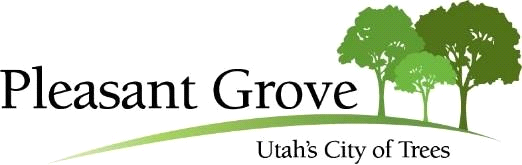 